1.)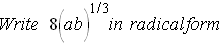 2.)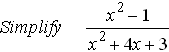 3.) Perform the indicated operation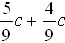 4.) Write 9.37 x  in decimal form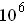 5.) Find the absolute value of -11